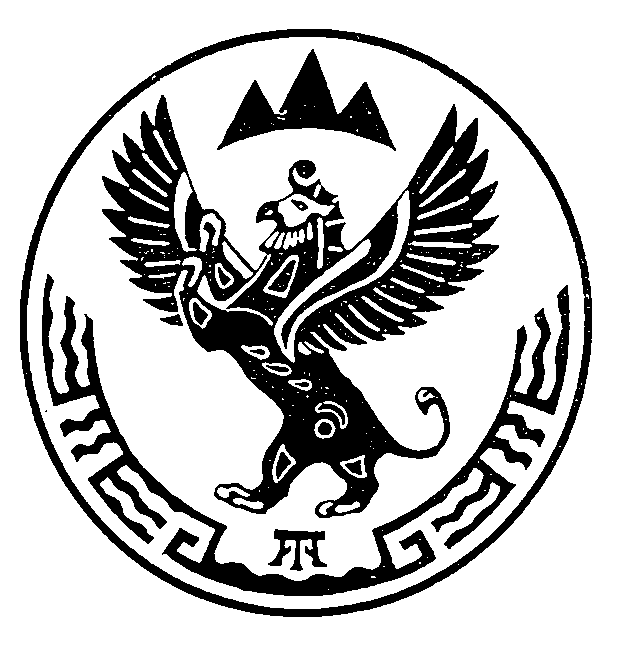 О внесении изменений в пункт 1 приказа Министерства природных ресурсов, экологии и туризма Республики Алтай от 5 апреля 2019 года № 312В целях совершенствования нормативно-правового регулирования в лесной сфере, руководствуясь Положением о Министерстве природных ресурсов, экологии и туризма Республики Алтай, утвержденного постановлением Правительства Республики Алтай от 21 мая 2015 года № 135, п р и к а з ы в а ю:Внести в пункт 1 приказа Министерства природных ресурсов, экологии и туризма Республики Алтай от 5 апреля 2019 года № 312                                  «Об организации и проведении государственной экспертизы проекта освоения лесов и признании утратившими силу некоторых приказов Министерства природных ресурсов экологии и имущественных отношений Республики Алтай» следующие изменения:а) включить в состав экспертной комиссии Министерства природных ресурсов, экологии и туризма Республики Алтай для проведения государственной экспертизы проекта освоения лесов Сметанникову О.С. – главный специалист 3 разряда отдела организации лесопользования и государственного лесного реестра;б) позицию «Паршина Л.А. – юрисконсульт отдела организации лесопользования и государственного лесного реестра, секретарь комиссии» изложить в следующей редакции «Паршина Л.А. – юрисконсульт отдела организации лесопользования и государственного лесного реестра».2.	 Настоящий Приказ вступает в силу с момента его официального опубликования.3. 	Начальнику отдела организации лесопользования и государственного лесного реестра Ю.С. Коченковой в установленные сроки направить настоящий Приказ:	в Правительство Республики Алтай для официального опубликования (размещения) на официально м портале Республики Алтай в сети «Интернет» (www.altai-republic.ru);	для включения в федеральный регистр нормативных правовых актов субъектов Российской Федерации в Управление Министерства юстиции Российской Федерации по Республике Алтай;для проведения правовой экспертизы в Прокуратуру Республики Алтай.4.	Контроль за исполнением настоящего Приказа оставляю за собой.Министр                                                                                                Е.О. ПовароваАрхипова Алена Михайловна, отдел организации лесопользования и государственного лесного реестра, инженер по лесопользованию, 8(38822)6-72-99, forest04_use@mail.ruСогласовано:Начальник отдела организации лесопользования и государственного лесного реестра _________________Ю.С. КоченковаМИНИСТЕРСТВО ПРИРОДНЫХ РЕСУРСОВ,ЭКОЛОГИИ И ТУРИЗМА РЕСПУБЛИКИ АЛТАЙ(Минприроды РА)МИНИСТЕРСТВО ПРИРОДНЫХ РЕСУРСОВ,ЭКОЛОГИИ И ТУРИЗМА РЕСПУБЛИКИ АЛТАЙ(Минприроды РА)МИНИСТЕРСТВО ПРИРОДНЫХ РЕСУРСОВ,ЭКОЛОГИИ И ТУРИЗМА РЕСПУБЛИКИ АЛТАЙ(Минприроды РА)АЛТАЙ РЕСПУБЛИКАНЫҤАР-БӰТКЕН БАЙЛЫКТАР, ЭКОЛОГИЯ ЛА ТУРИЗИМ МИНИСТЕРСТВОЗЫ(АР Минарбӱткен)АЛТАЙ РЕСПУБЛИКАНЫҤАР-БӰТКЕН БАЙЛЫКТАР, ЭКОЛОГИЯ ЛА ТУРИЗИМ МИНИСТЕРСТВОЗЫ(АР Минарбӱткен)АЛТАЙ РЕСПУБЛИКАНЫҤАР-БӰТКЕН БАЙЛЫКТАР, ЭКОЛОГИЯ ЛА ТУРИЗИМ МИНИСТЕРСТВОЗЫ(АР Минарбӱткен)АЛТАЙ РЕСПУБЛИКАНЫҤАР-БӰТКЕН БАЙЛЫКТАР, ЭКОЛОГИЯ ЛА ТУРИЗИМ МИНИСТЕРСТВОЗЫ(АР Минарбӱткен)АЛТАЙ РЕСПУБЛИКАНЫҤАР-БӰТКЕН БАЙЛЫКТАР, ЭКОЛОГИЯ ЛА ТУРИЗИМ МИНИСТЕРСТВОЗЫ(АР Минарбӱткен)ПРИКАЗПРИКАЗПРИКАЗJAKAРУJAKAРУJAKAРУJAKAРУJAKAРУJAKAРУ« 13 » июля  2021 г.« 13 » июля  2021 г.№ 395 . 395 . 395 .г. Горно-Алтайскг. Горно-Алтайскг. Горно-Алтайскг. Горно-Алтайскг. Горно-Алтайскг. Горно-Алтайскг. Горно-Алтайскг. Горно-Алтайскг. Горно-Алтайскг. Горно-Алтайск